Year 5 - Arithmetic ExpectationsThis series of documents aims to summarise the number facts, mental calculation strategies and the stage(s) of the progression towards the written methods for each of the four operations.For each strategy, the concrete and pictorial representations have been suggested. However, to keep the document to a more manageable size, the imagery has not been shown explicitly as this should be found in your school’s agreed mental calculations policies. The strategies used within this document are taken from the Lancashire Mathematics Team Progression in Mental Calculation Strategies Policies and the Progression Towards Written Methods Policies.See www.lancsngfl.ac.uk/curriculum/primarymaths for the full policies.Each strategy will require specific modelling (teaching) and sufficient practice for children to develop confidence, accuracy and fluency in performing them.Children should also be taught when it is appropriate to use each strategy, by looking at the numbers involved and making effective decisions. Again, this is a sign of a child’s fluency in mathematics; being able to recognise which strategy best suits a given calculation, rather than always using the same method regardless of the numbers involved.AcknowledgementsSpecial thanks to the following teachers who helped to create these documents:

Sue Byrom – Colne Park Primary			Naomi Tyson – Gisburn Road Community Primary			Hannah Blackburn – Lowerhouse Juniors
Tara Warbrick – Colne Park Primary		Nick Browne – Gisburn Road Community Primary			Jess Dornan – Lowerhouse JuniorsJane Dempsey – Burnley Springfield Primary		Laura Mitchell – Burnley St Stephen’s CE Primary			Michelle Hume – Whittlefield Primary
Andrew Douglas – Burnley Springfield Primary	Moira Waller – Burnley St Stephen’s CE Primary			Stephen Riley – Whittlefield PrimaryArithmetic Expectations – Year 5The strategies used within this document are taken from the Lancashire Mathematics Team Progression in Mental Calculation Strategies Policies and the Progression Towards Written Methods Policies.See www.lancsngfl.ac.uk/curriculum/primarymaths for the full policies.SkillsExamplesCountingCountingCount forwards or backwards in steps of powers of 10 for any given number up to 1 000 000.Count on from 34 642 in hundreds.What four numbers would come next in this counting sequence? 422 734, 412 734…Count forwards or backwards in decimal steps.Continue this count: 4.4, 3.8, 3.2,…
What four numbers would come next in this counting sequence? 2.16, 2.27, 3.38…Find 0.01, 0.1, 1, 10, 100, 1000 and other powers of 10 more or less than a given number.154 041 – 100          474 985 + 1 000         202 883 – 10 00023.47 + 0.1              6.07 – 0.1                    31.09 + 0.01             12.3 – 0.01 Number FactsNumber FactsRecall addition and subtraction facts for 1 and 10 (with numbers to one decimal place).0.6 + 0.4 = __      0.2 + __ = 1      1 = __ + 0.5      1 – 0.3 = __      1 – __ = 0.1       0.7 = 1 – __ 1.3 + 8.7 = __      2.5 + __ = 10    10 = __ + 4.6    10 – 5.2 = __    10 – __ = 6.3    1.9 = 10 – __ Recall related tables facts for multiples of 1070 x 68 x 4090 x 6Recall prime numbers up to 19Instantly know the prime numbers 2, 3, 5, 7, 11, 13, 17 and 19Recall square (²) numbers up to 12 x 12Instantly know the square of all numbers to 12:
1² = 1, 2² = 4, 3² = 9, 4² = 16, 5² = 25, 6² = 36, 7² = 49, 8² = 64, 9² = 81, 10² = 100, 11² = 121 and 12² = 144Mental Calculation Strategies – Addition and SubtractionMental Calculation Strategies – Addition and SubtractionDerive and use addition and subtraction facts for 1 (with decimal numbers to two decimal places)
Concrete – (if necessary) place value counters
Pictorial – number line0.45 + __ = 1
__ + 0.27 = 1
1 = 0.39 + __
1 = __ + 0.78
1 – 0.08 = __
1 – __ = 0.61
0.54 = 1 – __
__ = 1 – 0.89Partition and combine multiples of thousands hundreds, tens and ones.Concrete (if necessary) – place value counters
Pictorial – number line4300 + 1400	4300 add 1000 = 5300 then add 400 = 5700364 + 250	364 add 200 = 564 then add 50 = 6143600 – 1200 	3600 subtract 1000 = 2600 then subtract 200 = 2400432 – 240 	432 subtract 200 = 232 then subtract 40 = 1925124 + 1352     5124 add 1000 = 6124 then add 300 = 6424 then add 50 = 6474  
 then add 2 = 6476    
 (not crossing any boundaries)7584 – 2351     7584 subtract 2000 = 5584 then subtract 300 = 5284 then subtract 50 = 5234 then subtract 1 = 5233 
(not crossing any boundaries)Partition and combine multiples of ones and tenths.Concrete (if necessary) – place value counters
Pictorial – number line5.4 + 3.2	5.4 add 3 = 7.4 then add 0.2 = 7.64.7 – 2.5	4.7 subtract 2 = 2.7 then subtract 0.5 = 2.2Identify and use knowledge of number bonds within a calculation and identify related facts, e.g. 1.5 + 2.7 from 15 + 27Concrete (if necessary) – place value counters1.2 + 0.8	using knowledge of 12 + 8 = 202.5 + 1.3	using knowledge of 25 + 13 = 383.8 + 4.5	using knowledge of 38 + 45 = 832 – 0.7 		using knowledge of 20 – 7 = 134.6 – 1.5	using knowledge of 46 – 15 = 318.3 – 5.4	using knowledge of 83 – 54 = 29	Bridge through 10 when adding or subtracting a single digit number (partitioning, e.g. 58 + 5 = 58 + 2 + 3 or 76 – 8 = 76 – 6 – 2)Concrete (if necessary) – Diennes equipment, place value countersPictorial – number line594 + 170	as 594 + 6 + 164 = 600 + 1641995 + 278	as 1995 + 5 + 273 = 2000 + 273703 – 128	as 703 – 3 – 125 = 700 – 125 3002 – 87	as 3002 – 2 – 85 = 3000 – 85 Find differences by counting up through the next multiple of 1, 10, 100 or 1000Concrete (if necessary) – place value counters
Pictorial – number line604 – 289      289 + 11 = 300 + 300 = 600 + 4 = 604 so the difference is 315523 – 160      160 + 40 = 200 + 300 = 500 + 23 = 523 so the difference is 3631200 – 785    785 + 15 = 800 + 400 = 1200 so the difference is 4155003 – 1960  1960 + 40 = 2000 + 3003 = 5003 so the difference is 30437.3 – 2.8        2.8 + 0.2 = 3 + 4 = 7 + 0.3 = 7.3 so the difference is 4.520.1 – 6.7      6.7 + 3.3 = 10 + 10.1 = 20.1 so the difference is 13.4Add or subtract a multiple of 10 and adjust (for those numbers close to multiples of 10)Concrete (if necessary) – Diennes equipment, place value countersPictorial – number line257 + 68	as 257 + 70 – 2 = 327 – 2 
325 + 298	as 325 + 300 – 2 = 625 – 2 764 – 88 	as 764 – 90 + 2 = 674 + 2876 – 397         as 876 – 400 + 3 = 476 + 3Mental Calculation Strategies – Multiplication and DivisionMental Calculation Strategies – Multiplication and DivisionMultiply/divide whole numbers and decimals by 10, 100 and 1000Concrete (if necessary)  – Diennes equipment, place value countersPictorial – place value chart75.91 x 10                     874 ÷ 10
5.07 x 10                       60.1 ÷ 10
670.4 x 100                   7043 ÷ 100
360 x 1000                    48 750 ÷ 1000
0.76 x 1000Use related facts to multiply Th000 by a one-digit number and divide a ThH00 by a one-digit number
Pictorial – place value chart for multiplying/dividing by 1000, 
related facts multiplication trio and related facts division trio
 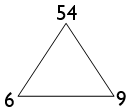 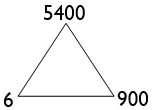 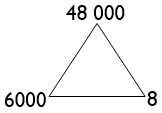 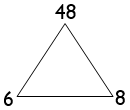 3000 x 3 related to 3 x 3 = 9 
This should be understood as ‘three thousand threes’. 
As the number of 3s is 1000x greater than three threes, so the product is 1000x greater.
7000 x 5
8000 x 97200 ÷ 9 related to 72 ÷ 9
This should be understood as ‘how many nines in 7200? Compared to how many nines in 72?’ 
As the dividend is 100x greater, then the number of nines in it will be 100x greater.
3000 ÷ 6
9600 ÷ 8Use related facts to multiply 0.t by a one-digit number 
Pictorial – related facts multiplication trio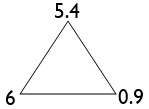 0.3 x 7 related 3 x 7 = 21
The number of 7s is 10x less, so the product will be 10x less.
0.6 x 9
0.5 x 4Use factor pairs to multiply T0 x T0
Pictorial – place value chart for multiplying by 100 30 x 60 becomes 3 x 10 x 6 x 10 reordered as 3 x 6 x 10 x 10
70 x 80 becomes 7 x 10 x 8 x 10 reordered as 7 x 8 x 10 x 10
50 x 40 becomes 5 x 10 x 4 x 10 reordered as 5 x 4 x 10 x 10Use compensation to multiply H99 by a one-digit number
NB H99 represents a three-digit number with 9 tens and 9 ones
Pictorial – rectangular array or a rectangle with given dimensions599 x 4 considered as 600 x 4 – 1 x 4 (read as ‘six hundred fours subtract one four’)
399 x 6 considered as 400 x 6 – 1 x 6 (read as ‘four hundred sixes subtract one six’)
699 x 9 considered as 700 x 9 – 1 x 9 (read as ‘seven hundred nines subtract one nine’)Use partitioning to multiply U.t by a one-digit number
Pictorial – partitioning diagram using grid method strategy6.7 x 4 becomes 6 x 4 + 0.7 x 4
3.2 x 7 becomes 3 x 7 + 0.2 x 7
8.5 x 6 becomes 8 x 6 + 0.5 x 6Use partitioning to double or halve numbers including those with two decimal places
Concrete (if necessary) – place value counters
Pictorial – partitioning diagramDouble 56.7                    Find half of 4.62
Double 485.6                  Find half of 18.46
Double 8.59                     Find half of 8.94
Double 36 742	               Find half of 17.92	
                                       Find half of 32 784Use related facts to divide U.t by a one-digit number 
Pictorial – place value chart, related facts division trio 
e.g. 21 ÷ 7 = 3 then 2.1 ÷ 7 = 0.3 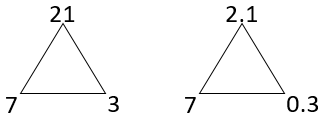 2.1 ÷ 7 related to 21 ÷ 7 = 3
This should be understood as ‘how many sevens in 2.1? Compared to how many sevens in 21?’
As the dividend is 10x smaller, then the number of sevens in it will be 10x smaller.
3.6 ÷ 9
4.8 ÷ 4 Use related facts to divide U.t by a 0.t 
Pictorial – place value chart, related facts division trio 
e.g. 21 ÷ 7 = 3 then 2.1 ÷ 0.7 = 3 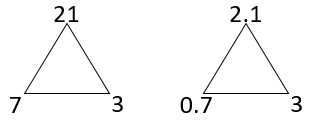 2.1 ÷ 0.7 related to 21 ÷ 7 = 3
This should be understood as ‘how many 0.7s in 2.1? Compared to how many sevens in 21?’
As the dividend is 10x smaller and the divisor is 10x smaller, then the answer (quotient) will be the same.
3.6 ÷ 0.9
4.8 ÷ 0.4Use partitioning to divide HTU by a one-digit number 
Concrete (if necessary) – Diennes equipment, place value counters
Pictorial – part-part-whole diagram756 ÷ 9	  By partitioning into 720 and 36 (two multiples of 9 totalling 756)
765 ÷ 5  By partitioning into 500 and 250 and 15 (three multiples of 5 totalling 765)
861 ÷ 7	  By partitioning into 700 and 140 and 21 (three multiples of 7 totalling 861)Progression Towards Written Calculation Strategies – AdditionProgression Towards Written Calculation Strategies – AdditionThis final stage of the method should have been achieved in Year 3, and should be continued to be used for all written addition calculations.The first example would be explained as follows:5 + 8 = 13, put 3 down and carry the 10 (written as a 1 in the tens column)20 + 40 + 10 that was carried over = 70 (7 written in the tens column)600 + 0 = 600 (6 written in the hundreds column)Children will be expected to use this method for adding numbers with up to seven digits, numbers involving decimals and adding any number of amounts together.
Supported (if necessary) by the use of place value counters.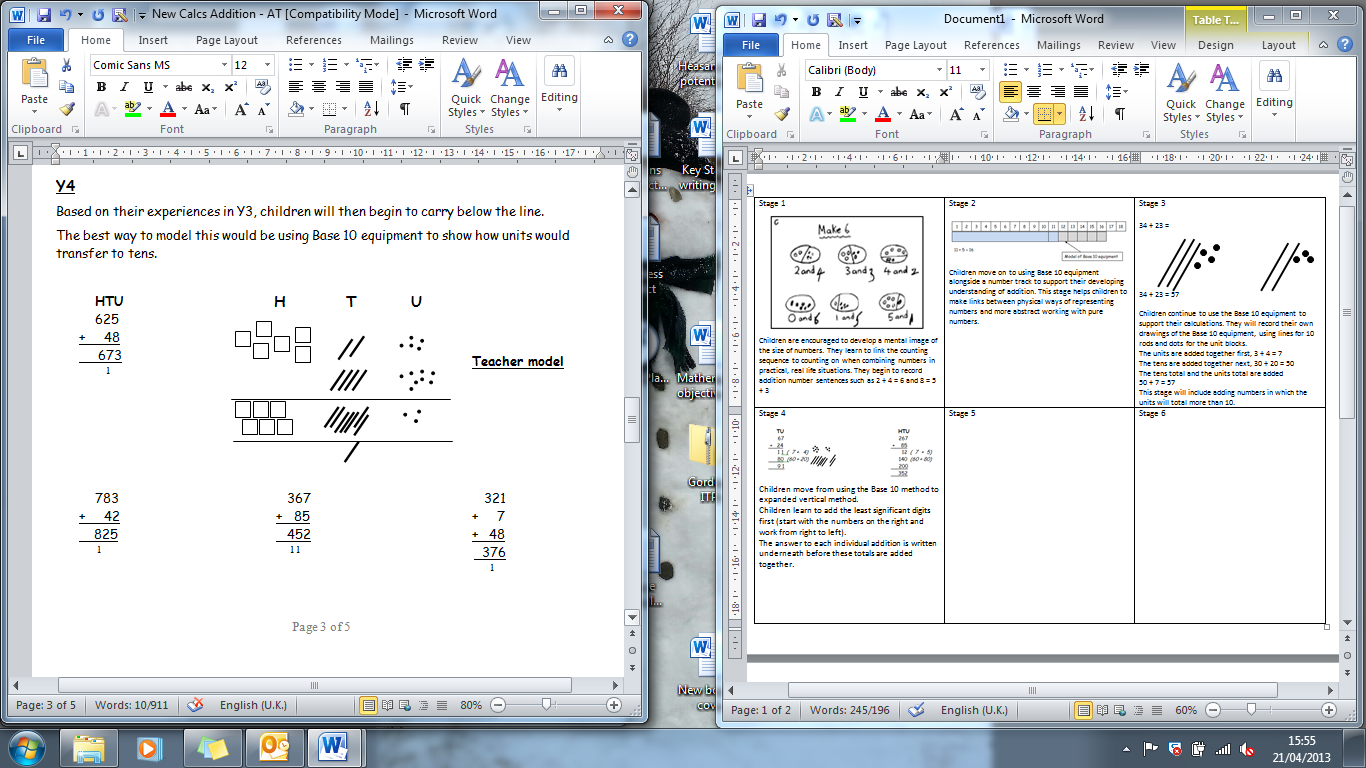 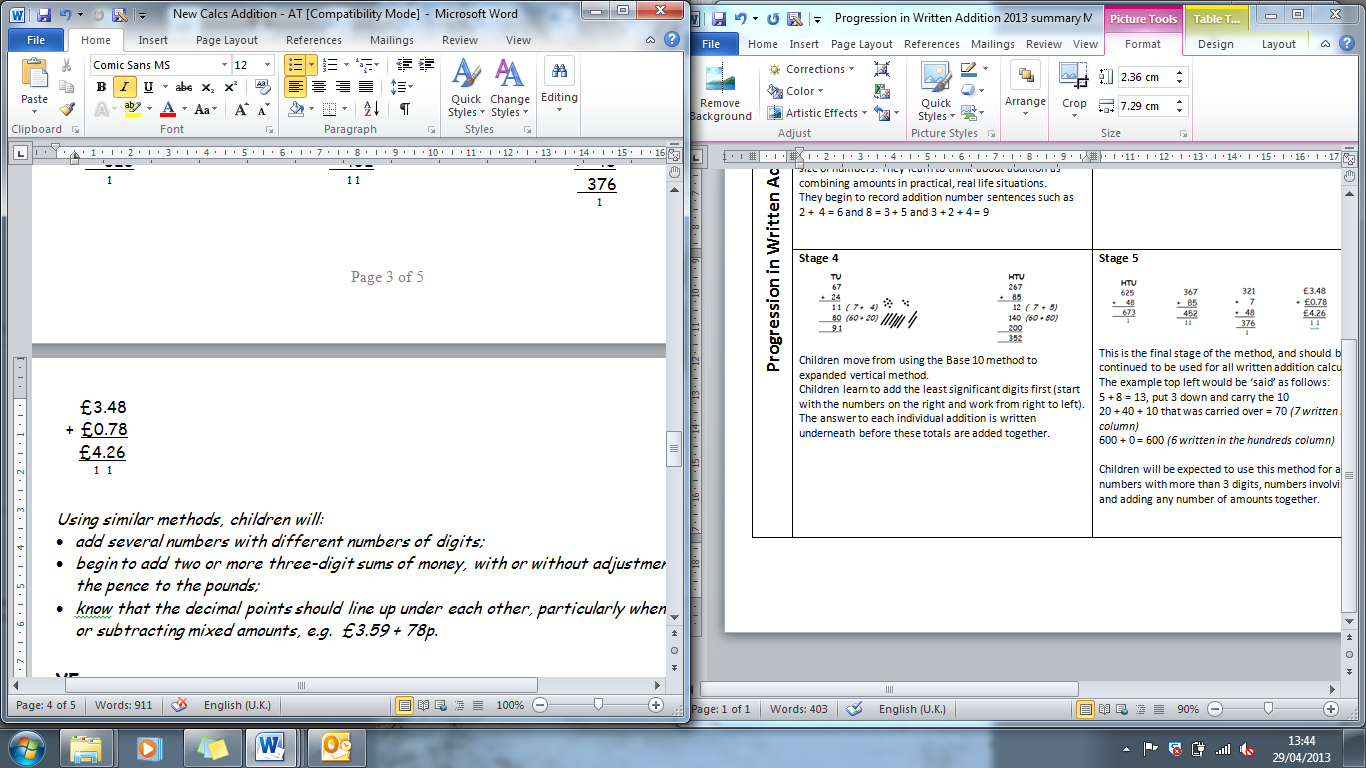 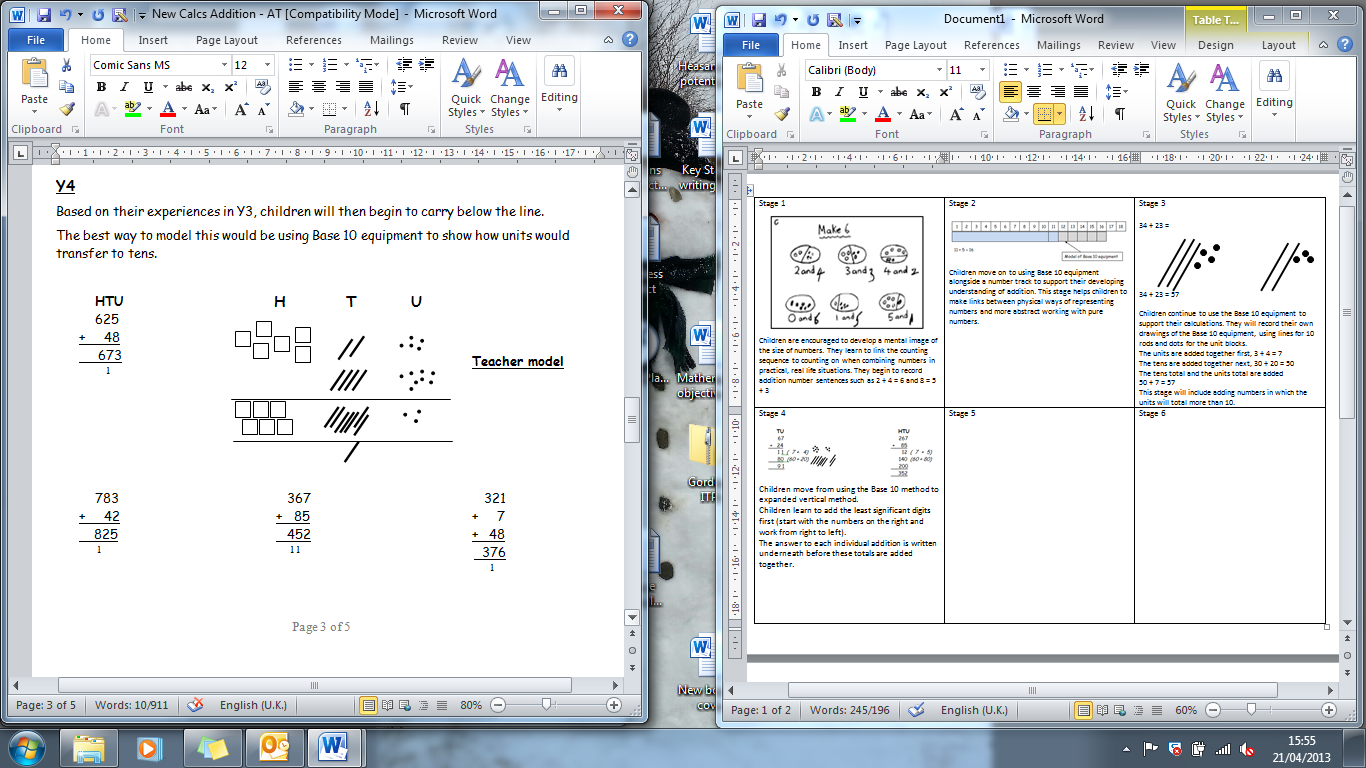 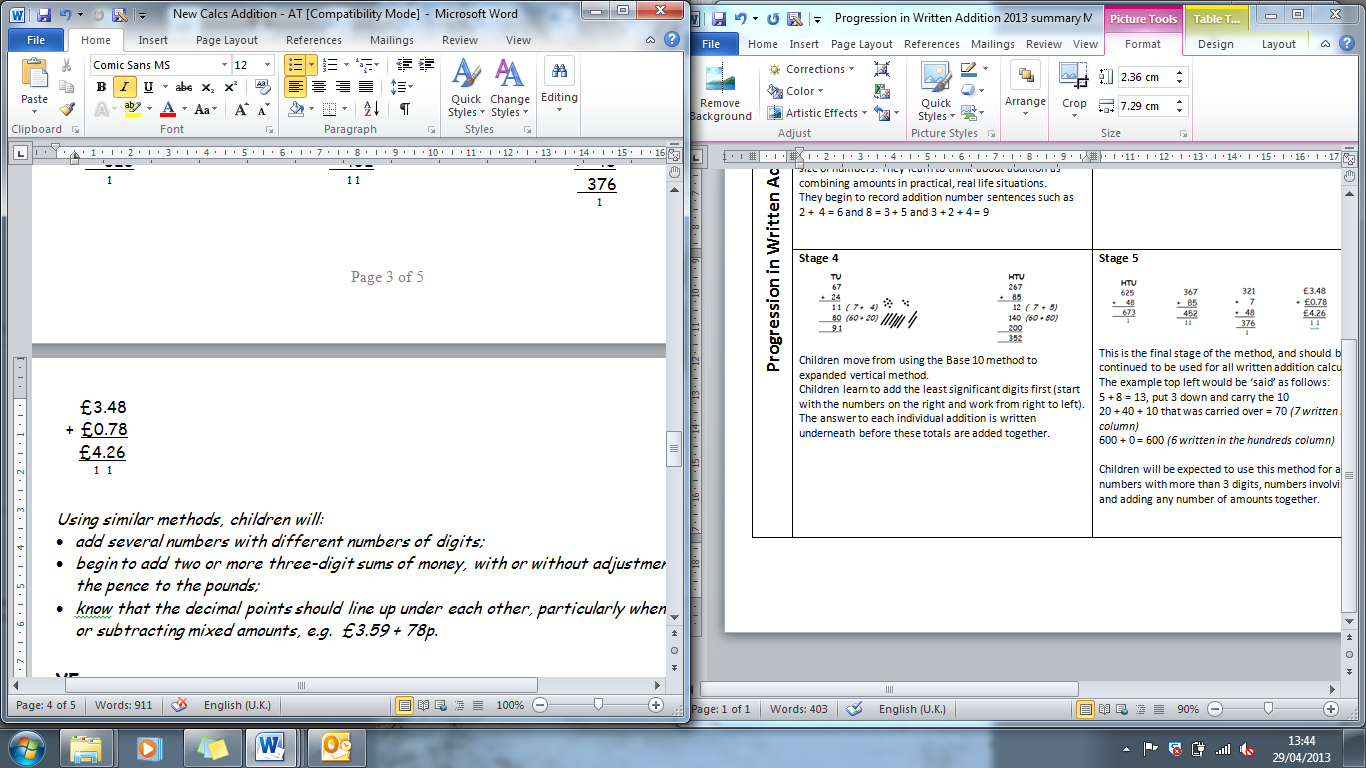 Progression Towards Written Calculation Strategies – SubtractionProgression Towards Written Calculation Strategies – SubtractionThis final stage is the compact method of decomposition should have been achieved in Year 4, and should be continued to be used for all written subtraction calculations. 
Children will be expected to use this method for subtracting numbers with up to seven digits and numbers involving decimals.

Supported (if necessary) by the use of place value counters.The example shown would be explained as follows:
We are subtracting 86 from 754. Start with the least 
significant place value column.
Are there enough hundredths to subtract 3 hundredths?
No – so let’s exchange a tenth from the tenths column for 
ten hundredths. 2 tenths and 0 hundredths becomes 41 tenth and 
10 hundredths.
10 hundredths subtract 3 hundredths = 8 hundredths
Are there enough tenths to subtract 8 tenths?
No – so let’s exchange a one from the ones column for ten tenths. 
1 one and 1 tenth becomes 0 ones and 1 tenths.
11 tenths subtract 8 tenths = 3 tenths.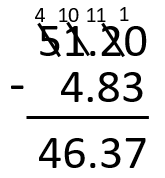 Are there enough ones to subtract 4 ones?
No – so let’s exchange a ten from the tens column for ten ones. 5 tens and 0 ones becomes 4 tens and 10 ones 
10 – 4 = 64 tens (40) – 0 tens = 4 tens (40)
Answer 46.37Progression Towards Written Calculation Strategies – MultiplicationProgression Towards Written Calculation Strategies – MultiplicationAs the grid method for multiplication supports children’s number sense and appreciation of the values of each digit, schools can decide if this is the final stage of written multiplication.
It is often easier for children to keep track of the partial products calculated by using the grid method rather than the compact vertical method.
Concerns over ‘acceptable methods’ for 2 mark questions in the end of key stage 2 test should be weighed up against the improved chance of gaining 2 marks for the correct answer by using the grid method.Optional
If schools wish to proceed to the compact vertical method for written multiplication then this is how it should progress, with different colours for the partial products to highlight how the steps taken are the same, just in a different order. 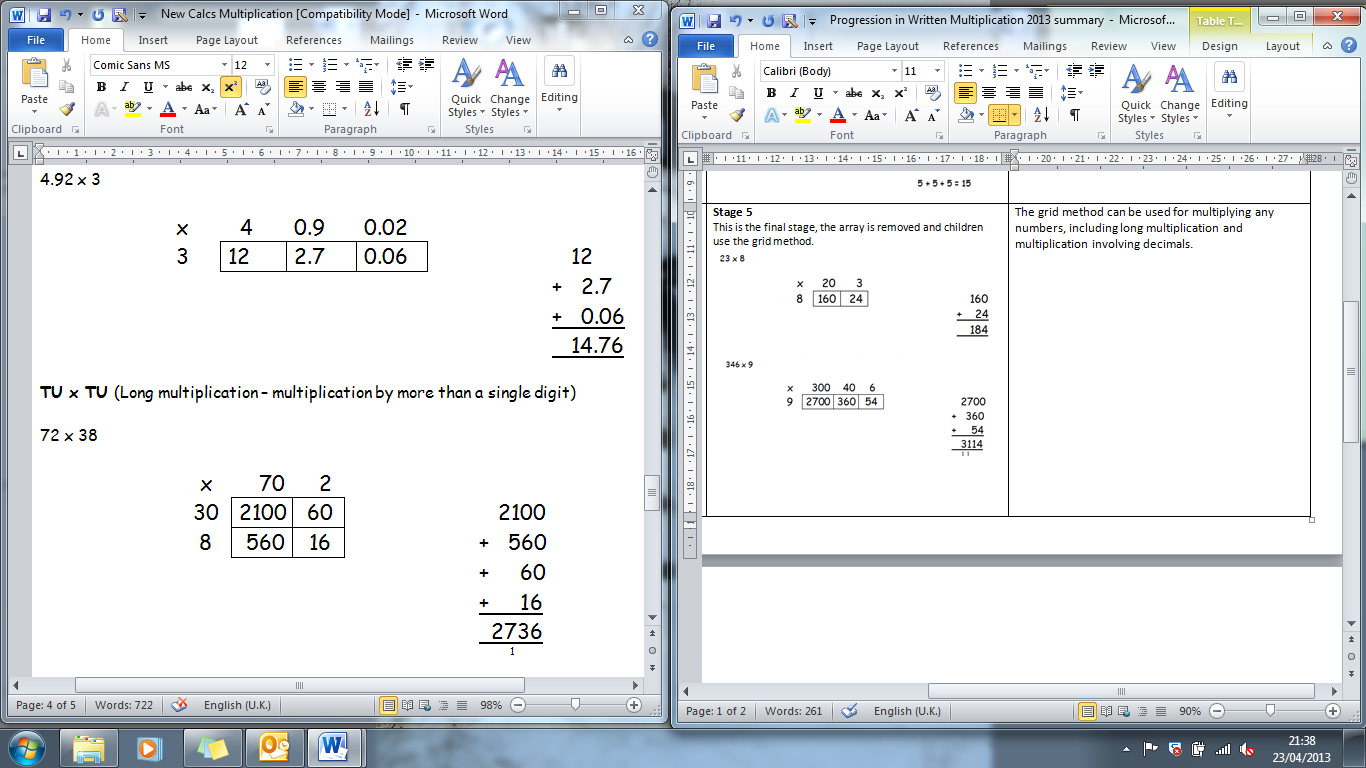                                                                                  Children may add these 
                                                                                 mentally.                                                                            Children may add these mentally.Optional 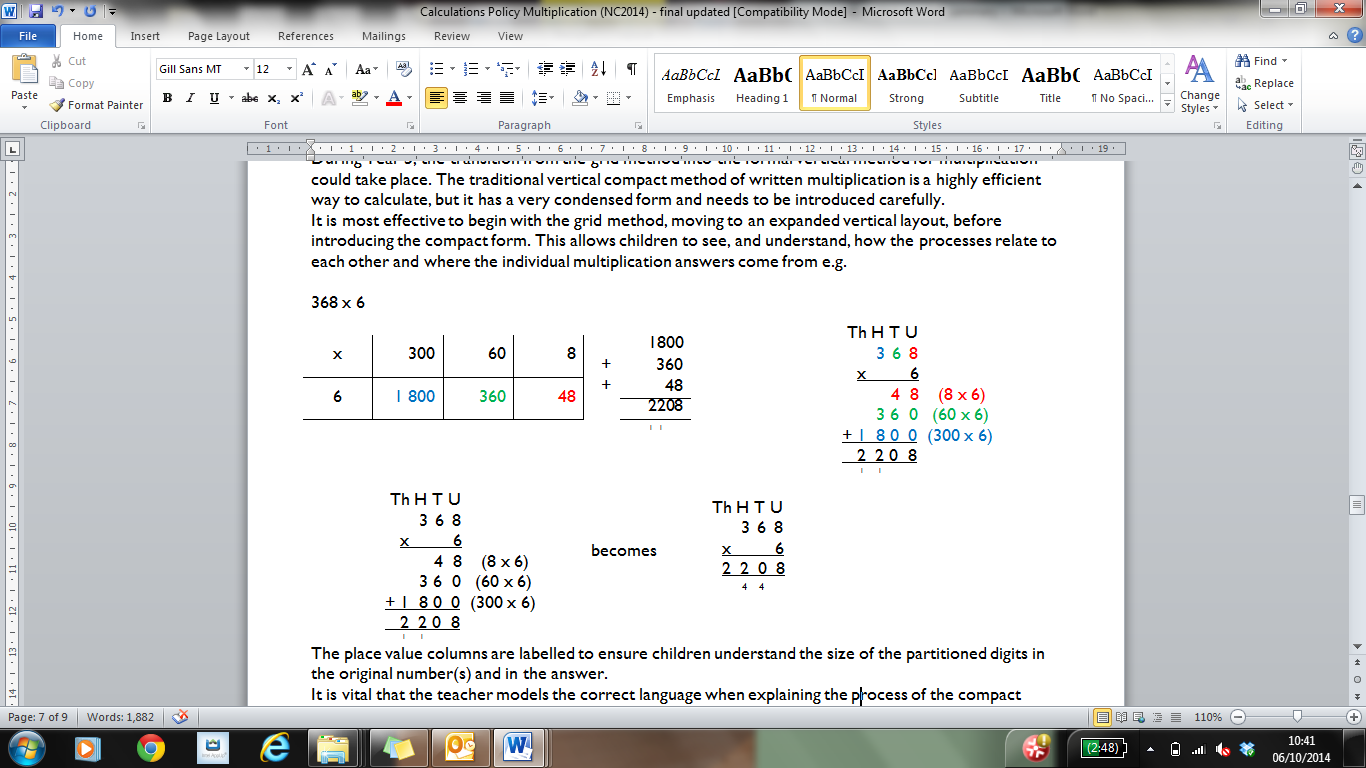 Progression Towards Written Calculation Strategies – DivisionProgression Towards Written Calculation Strategies – DivisionAs the chunking method for division supports children’s number sense and appreciation of the values of each digit, schools can decide if this is the final stage of written division. It can be used for both short and long division (Year 6 expectation) and leads to more efficient mental methods.As children develop their understanding of this method, they should use ever more efficient steps. The menu box may not need to be written, but the children should continue to think in this way.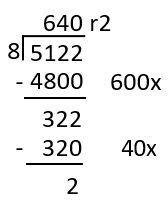 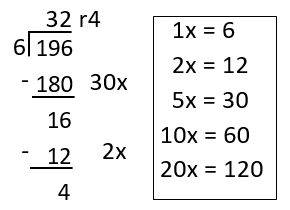 Decision MakingDecision MakingWhen calculating, children should ask themselves:- do I know the answer because it is a fact I have learnt?
- can I work it out easily in my head?
- can I use some equipment or a jotting?
- do I need to use the written method?When calculating, children should ask themselves:- do I know the answer because it is a fact I have learnt?
- can I work it out easily in my head?
- can I use some equipment or a jotting?
- do I need to use the written method?